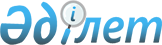 Об утверждении Правил определения фактического местоположения береговой линии
					
			Утративший силу
			
			
		
					Постановление Правительства Республики Казахстан от 8 ноября 2010 года № 1172. Утратило силу постановлением Правительства Республики Казахстан от 3 апреля 2015 года № 196

      Сноска. Утратило силу постановлением Правительства РК от 03.04.2015 № 196 (вводится в действие со дня его первого официального опубликования).      В соответствии с подпунктом 25) статьи 16 Закона Республики Казахстан от 24 июня 2010 года «О недрах и недропользовании» Правительство Республики Казахстан ПОСТАНОВЛЯЕТ:



      1. Утвердить прилагаемые Правила определения фактического местоположения береговой линии.



      2. Признать утратившим силу постановление Правительства Республики Казахстан от 15 марта 2005 года № 233 «Об утверждении Правил определения фактического местоположения береговой линии» (САПП Республики Казахстан, 2005 г., № 12, ст. 131).



      3. Настоящее постановление вводится в действие по истечении десяти календарных дней после первого официального опубликования.      Премьер-Министр

      Республики Казахстан                       К. МасимовУтверждены         

постановлением Правительства

Республики Казахстан   

от 8 ноября 2010 года № 1172 

Правила определения фактического

местоположения береговой линии

      1. Настоящие Правила определения фактического местоположения береговой линии разработаны в соответствии с Законом Республики Казахстан от 24 июня 2010 года «О недрах и недропользовании» и определяют порядок определения береговой линии водных объектов, находящихся на территории Республики Казахстан.



      2. Береговая линия - линия берега водного объекта, образующаяся в результате максимального прилива (полной воды).



      3. Фактическим местоположением береговой линии является условная линия пересечения поверхности суши с поверхностью водных объектов (морей, озер, рек, прудов и водохранилищ), устанавливаемая в зависимости от его определенного уровня (уреза).



      4. Фактическим местоположением береговой линии моря является линия уреза воды при наиболее высоком ее уровне во время максимального прилива, а при отсутствии приливно-отливных явлений - линия прибоя.



      5. Фактическим местоположением береговой линии рек и приравненных к ним каналов, озер, прудов является линия уреза воды в сезон наиболее высокого ее стояния.



      Фактическим местоположением береговой линии рек, пересыхающих в летний период, является хорошо выраженная кромка коренного русла.



      6. Фактическим местоположением береговой линии водохранилищ является линия подпорного горизонта, соответствующая уровню воды, необходимому для эксплуатации водохранилища. Если водохранилище не заполнено до уровня подпорного горизонта, то фактическое местоположение береговой линии определяется по состоянию уровня воды на момент заполнения водохранилища водой и отображается на картографических материалах условным знаком береговой линии.



      7. В местах, где береговая линия глубоко изрезана и извилиста, или, где имеется вдоль берега и в непосредственной близости к нему цепь островов, исходная линия, от которой отмеряется ширина территориального моря, определяется методом прямых исходных линий, соединяющих соответствующие точки.
					© 2012. РГП на ПХВ «Институт законодательства и правовой информации Республики Казахстан» Министерства юстиции Республики Казахстан
				